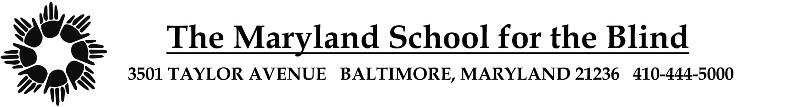 Parent Visitation DayWednesday, October 24, 2018 8:30- 9:00: Welcome/Registration – Blanton Student Center at Russo - Muffins, fruit, coffee, juice, and water will be served (parking available in the main lot across from the Blanton Student Center and the playground)9:00 -11:30:  Parents released to visit classrooms11:30-1:00:  Lunch and Parent Information Meeting (PIM) for all parents – Updates from Rob Hair in the Blanton Student Center1:00 – 3:00:  More classroom observations and prescheduled parent and related services/residential staff conferences3:00-5:00:   Evening Activity ObservationPrescheduled conference with teachers/related service providers/residential staff until 4:00 pm5:00:  Dinner with your children (for residential students only)